ΚΥΚΛΟΦΟΡΩ «ΑΣΦΑΛΩΣ»ΔΑΣΚΑΛΟΠΟΥΛΟΥ ΕΛΕΝΗ ΠΕ30 - ΣΥΝΤΟΝΙΣΤΡΙΑΜΟΥΣΙΩΝΗ ΕΛΕΝΗ ΠΕ02ΠΑΤΣΙΟΥΡΑ ΑΙΚΑΤΕΡΙΝΗ ΠΕ88.04Φέτος στο ΕΕΕΕΚ  Καρπενησίου πραγματοποιήθηκε πρόγραμμα κυκλοφοριακής αγωγής. Στόχοι του προγράμματος ήταν οι εξής:  α) να εξοικειωθούν οι μαθητές με βασικούς κανόνες του ΚΟΚ και να συνειδητοποιήσουν ότι η εφαρμογή και η τήρησή τους συμβάλει στην ασφαλή μετακίνηση των πεζών και των ΑμεΑ. β) Να «διαβάζουν» την σημασία των σημάτων τροχαίας που υπάρχουν και να συμμορφώνονται με τιε υποδείξεις τους. γ) Να υιοθετήσουν θετικές συμπεριφορές ως πεζοί, ποδηλάτες, επιβάτες και οδηγοί. δ) Να επισημάνουν κινδύνους που προκαλούν οι λάθος συμπεριφορές των πεζών, ποδηλατών, επιβατών, οδηγών και ε) να γνωρίσουν τα διάφορα μεταφορικά μέσα και την ιστορία τους.Η  μεθοδολογία για την πραγματοποίηση  των παραπάνω στόχων περιλάμβανε: χρήση οπτικοακουστικών μέσων (υπολογιστών και βίντεο), βιωματικές δράσεις (εκτέλεση διαδρομών στην περιοχή), παιχνίδια ρόλων, κατασκευές σημάτων και μεταφορικών μέσων από χαρτόνια με τους μαθητές, δημιουργία κολάζ κυκλοφοριακής αγωγής.Το πρόγραμμα πέτυχε το σκοπό του. Οι μαθητές μέσα από παιχνιώδεις δραστηριότητες αλληλεπιδρούσαν, συνεργάστηκαν, απέκτησαν εμπειρίες και κοινωνικές δεξιότητες.  Στο τέλος πραγματοποιήθηκε η προγραμματισμένη επίσκεψη σε συνεργασία με την  στην τροχαία Καρπενησίου, στο πάρκο κυκλοφοριακής αγωγής, όπου μέσα από την βιωματική μάθηση, αποκόμισαν τα μέγιστα  δυνατά οφέλη του συγκεκριμένου προγράμματος.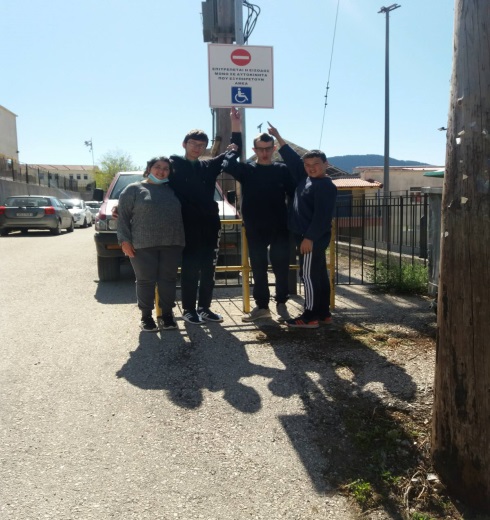 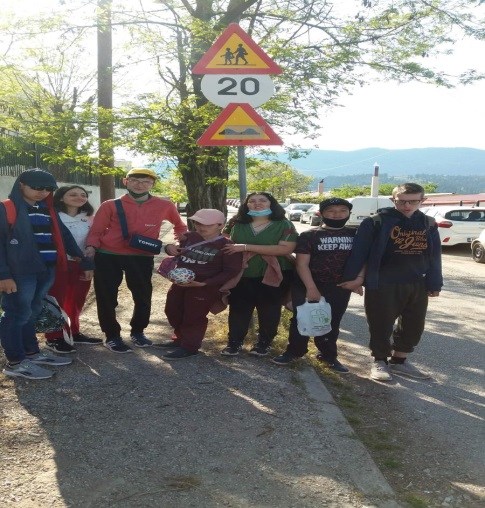 . 